ProColorEast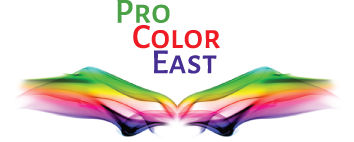 80055401TRASPARENTE RAPIDO FORNO|ARIA _ VOC 420CLEAR COAT FAST OVEN|AIR_ VOC 4202004/42/IIB (d) (420) 420I dati si riferiscono all’applicazione Standard| Data refer to standard application | Данные относятся к стандартному способу нанесения* Per resistenze chimico/fisiche reticolazione completa a 20°C: 7 giorni | For chemical/physical resistance full cross-linking at 20°C: 7 days | Для полной химической/физической ретукляции при 20°C: 7 дней                     PRODOTTI COMPLEMENTARI                      | Complementary products | Дополнительные продукты                                                      MOLTO CONSIGLIATO           | Very Suggested |Очень рекомендуемоCONSIGLIATO                          | Suggested | Рекомендуемо ProColorEast80055401TRASPARENTE RAPIDO FORNO | ARIA _ VOC 420CLEAR COAT FAST OVEN | AIR_ VOC 4202004/42/IIB (d) (420) 420ОПИСАНИЕДанный продукт представляет собой двухкомпонентный акриловый лак с высоким содержанием сухого остатка и низким содержанием летучих органических соединений (420 г/л), поэтому лак, код 80055401, отлично подходит для кузовного ремонта автомобилей.Наносится на матовые пастельные, металлические и перламутровые оттенки эмалей, как на основе воды, так и на основе растворителя (сольвент), придавая эмалям полный и блестящий эстетический внешний вид.ОСНОВНЫЕ ХАРАКТЕРИСТИКИ – ПРЕИМУЩЕСТВА ПРОДУКТАОтличные полнота и блеск.Высокий уровень растекаемости.Быстрая ретикуляция.Быстрая сушка: 10 мин при 60 °C, 4 часа на воздухе.ИНФОРМАЦИЯ ПЕРЕД ИСПОЛЬЗОВАНИЕМВ зависимости от типа работы и температуры, катализ (добавление отвердителя) в лак, код 80055401, требует использования следующих отвердителей: 8110200 - быстрый, 8115250 - стандартный, 8125300 - медленный.В случаях сушки лака при 20 0С рекомендуется использование быстрого отвердителя, код 8110200.В зависимости от типа работы и температуры нанесения рекомендуется использование следующих разбавителей серии  Multicryl для разбавления лака, код 80055401: 8152500 - стандартный, 8253000 – медленный. Разбавление продукта допустимо на 5%.Стандартные правила использования разбавителей серии Multicryl предусматривают:Стандартный разбавитель, код 8152500 – использовать при температуре от 15 до 25 0С.Медленный разбавитель, код 8253000 – использовать при температуре от 25 до 35 0С.Разбавления обеспечивает равномерное нанесение лака в любое время года, позволяя смеси растворителей выходить из лака до момента образования поверхностной пленки и последующей ретикуляции (отверждения). Это гарантирует окончательный полный, компактный и растянутый внешний вид лака с максимально возможным уровнем DOI. Кроме того, особенно летом, разбавление продукта с использованием правильного разбавителя позволяет продлить жизнеспособность продукта на 50%.ПРОМЫВКА ОБОРУДОВАНИЯИспользовать разбавитель для промывки или нитро-разбавительPRODUCTS FOR PROFESSIONAL USE                                                                                                                                                   The data provided on this data sheet represent a summary of our best experience. However, it must be deemed merely informational in nature, without any binding value, also with regard to the possible property rights of third parties, and does not exempt the clients from carrying out their own verifications on the products we supply for the purpose of assessing their suitability for the processes and cycles to be implemented by the clients.  The application and use of the products (in addition to the type of substrate, drying conditions etc.) are beyond our control and therefore fall under the exclusive responsibility of the client. We reserve the right to periodically change and update without prior advance notice the information contained in the sheet: the latest version replaces the previous one. It is the responsibility of the user to verify that the data sheet is the most updated version before using the product. The information regarding health and safety is reported in the Safety Sheet. ПРОДУКТ ДЛЯ ПРОФЕССИОНАЛЬНОГО ИСПОЛЬЗОВАНИЯДанные, представленные в техническом паспорте, являются результатом нашего многолетнего опыта. Тем не менее, они должны рассматриваться как информация без какой-либо обязательной ценности, в том числе в отношении любых прав собственности третьих сторон, и эта информация не освобождает клиента от проведения собственных проверок продуктов, поставляемых нами, для оценки их пригодности или их соответствия процедурам и циклам, при которых клиент планирует использование продукты. Применение и использование наших продуктов (тип поверхности нанесения, условия сушки продукта и т. д.) происходит за пределами наших возможностей контроля и, следовательно, попадает под исключительную ответственность клиента. Мы оставляем за собой право без предварительного уведомления изменять и периодически обновлять информацию, содержащуюся в техническом паспорте: последняя версия технического паспорта заменяет любую предыдущую версию. Пользователь несет ответственность за проверку обновления технического паспорта перед использованием продукта. Информация о здоровье и безопасности указана в паспорте безопасности.PREPARAZIONEPreparation |  Приготовление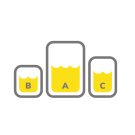 RAPPORTO MISCELAMixing ratio | Соотношение смешивания   2 : 1   2 : 1PRODOTTOProduct | Продукт80055401   100 VOLCATALIZZATOREHardener | Отвердитель8115250 STANDARD8110200 FAST8125300 SLOW   50 VOLDILUENTE Thinner | Разбавитель8152500   STANDARD8102000  FAST8253000   SLOW   0 – 5  VOLPRODOTTOPRODUCT| Продукт80055401CATALISI CATALYSIS | Отвердитель8110200 – 8115250 – 8125300DILUIZIONE DILUTION | Разбавитель8102000 – 8152500 – 825300050 g25 g   0 - 2,5 g100 g50 g0 – 5 g150 g75 g0 - 7,5 g200 g100 g0 – 10 gGr.  250125 g0 - 12,5 gGr.  300150 g0 – 15 gGr.  350175 g0 - 17,5 gGr.  400200 g0 – 20 gGr.  450225 g0 - 22,5 gGr.  500250 g0 – 25 gGr.  600300 g0 – 30 gGr.  700350 g0 – 35 gGr.  800400 g0 – 40 gGr.  900450 g0 – 45 gGr. 1000500 g0 – 50 gAPPLICAZIONEApplication | Нанесение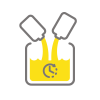 POTPot life (20° C) | Период использования продукта после добавления отвердителя 1h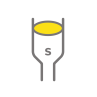 VISCOSITÀ APPLICAZIONEApplication viscosity | Вязкость при нанесении18’ ± 1 DIN4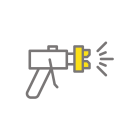 REGOLAZIONE DELLA PISTOLAAirbrush adjustament | Настройка краскопульта2               Giri | Turns | ОборотаUGELLONozzle | Сопло1,2 - 1,3   mm RPPRESSIONE ARIAAir Pressure | Давление воздуха1,8 – 2,2 RP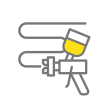 NUMERO MANINumber of coats | Количество слоев½ + 1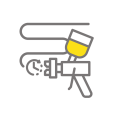 INTERVALLO TRA LE MANITime interval between coats |Интервал между слоями5’ESSICCAZIONE & RESADrying & Yield|Сушка и расход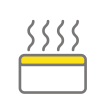 APPASSIMENTOFlash time | Выдержка   5’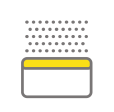 FUORI POLVEREDry dust free | Без пыли   20’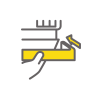 PRONTO AL MONTAGGIO  Ready to use| Готово к установке   2-2,5 h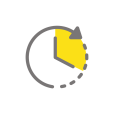 ESSICCAZIONE COMPLETA *Through drying | Полная сушка20 °C: 3 - 4h 60 °C: 10’ Effettivi | 10’ Fctual time | 10’  Эффективного времени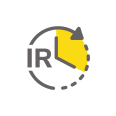 IR – ONDE MEDIE IR – Medium Waves| ИК сушка – средние волныIR – IRRADIANTI A GASIR – Gas-fired radiant heaters | ИК сушка – газNon Consigliato | Не рекомендуемо 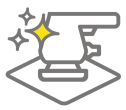 LUCIDABILITA’ Polishability at 20 °C |Полировка при 20° C |Polishability at 60 °C |Полировка при 60° C |3 – 4h10’        Effettivi E Raffreddamento | Actual Time And Cooling |              Эффективное время и охлаждение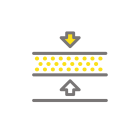 SPESSORE FILM SECCODry film thickness | Толщина сухой плёнки50 - 60 µ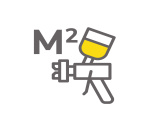 RESA RFU – SPESSORE FILM SECCO DI 1 µ RFU Yield - 1µ Dry Film Thickness |Раход готового к использованию продукта – Толщина сухой плёнки 1 µ 517 CATALIZZATOREHardener | ОтвердительCATALIZZATOREHardener | ОтвердительDILUENTE Thinner | РазбавительDILUENTE Thinner | РазбавительDILUENTE Thinner | РазбавительAUSILIARIAuxiliaries | Другие продукты8115250Standard 8110200Rapido|Fast|Быстрый8125300Lento|Slow|Медленный  8152500815250081525008152500Standard Standard 8102000810200081020008102000Rapido| Fast|Быстрый < 15°CRapido| Fast|Быстрый < 15°C8253000825300082530008253000Lento|Slow|Медленный 25 < °C < 35Lento|Slow|Медленный 25 < °C < 358304000830400083040008304000Extra Lento|Slow|Медленный >35°CExtra Lento|Slow|Медленный >35°CPer sfumature | Для покраски в переходARIA - ESSICCAZIONE IN                                                 4 hAir-Drying in | Полная сушка на воздхе на протяжении                             4 h ARIA - ESSICCAZIONE IN                                                 4 hAir-Drying in | Полная сушка на воздхе на протяжении                             4 h ARIA - ESSICCAZIONE IN                                                 4 hAir-Drying in | Полная сушка на воздхе на протяжении                             4 h ARIA - ESSICCAZIONE IN                                                 4 hAir-Drying in | Полная сушка на воздхе на протяжении                             4 h ARIA - ESSICCAZIONE IN                                                 4 hAir-Drying in | Полная сушка на воздхе на протяжении                             4 h ARIA - ESSICCAZIONE IN                                                 4 hAir-Drying in | Полная сушка на воздхе на протяжении                             4 h FORNOOven | Камера для сушкиFORNOOven | Камера для сушкиFORNOOven | Камера для сушки12°C/18°C12°C/18°C18°C/25°C25°C/35°C10’ A 60°C20’ A 60°C20’ A 60°C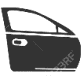 8110200811020081152508115250812530081102008115250812530081152508125300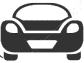 81152508115250812530081253008125300811525081152508125300CONSERVABILITA’Storing | Срок хранения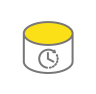 CONSERVABILITA’Storing | Срок хранения24 Mesi | Months | Месяцев5 < °C < 35